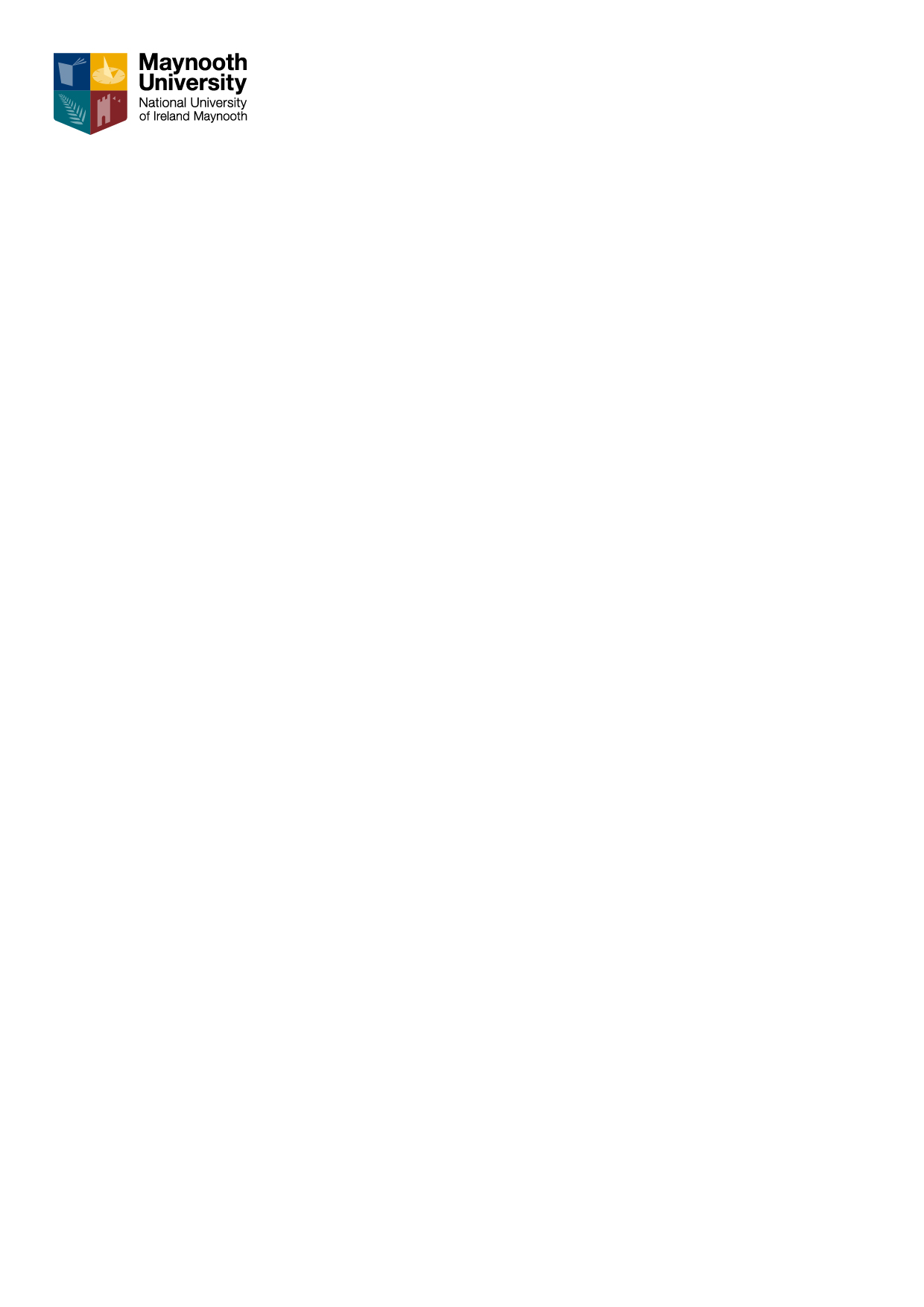 Revision HistoryTable of ContentsPurposeThe purpose of this document is to: (i) consider the privacy risks and the potential impact upon the relevant individuals in respect of the Project; and (ii) to set out the mitigations that will be put in place to minimise those risks and to minimise any negative impact from a data protection compliance perspective.Introduction and MethodologyMaynooth University (“MU”) has prepared this Privacy Impact Assessment (“PIA”) in respect of the processing of Personal Data, including Special Categories of Personal Data, as part of the proposed (insert project name) ______  (the “Project”) in accordance with the GDPR and the Data Protection Acts 1988 to 2018. In order to prepare this PIA, the relevant experts including [insert individuals, e.g. DPO] as well as [insert other methods taken to gather information in respect of this PIA including consultation with stakeholders]. This helped to identify privacy risks prior to preparing the PIA.PIA’s are important as they allow us to anticipate and address the likely privacy impact of projects, processes, systems and technologies, in order to identify privacy related issues, develop solutions, and ensure that such issues are addressed appropriately in a manner consistent with statutory obligations and company policies. The purpose of this PIA is to identify any areas of “high risk” from a data protection perspective and to identify what mitigations can be put in place to minimise the risk and ensure that the use of personal data complies with applicable laws.MU as the controller in respect of any Personal Data processed as part of the Project places a high priority on the protection of the privacy of such third parties. It demonstrates its commitment to “privacy by design” and “privacy by default” through the implementation of appropriate technical and organizational measures are designed to implement the data protection principles and ensuring that, by default, only personal data which are necessary for each specific purpose of the processing are processed. This applies to the amount of personal data collected, the extent of its processing, the period of its storage and its accessibility.Statutory obligations under the GDPR and the Data Protection Acts 1988 to 2018 place obligations on MU in respect of personal data for which it is the controller. For further information on how MU complies with such obligations, please see the Data Protection Policy. DefinitionsController or data controller means any person who, either alone or with others, controls the purposes and means of the processing of personal data. Controllers can be either legal entities such as universities, companies, government departments or voluntary organisations, or they can be individuals.Processor or data processor  means a person who processes personal data on behalf of a controller, but does not include an employee of a controller who processes such data in the course of his/her employment.Data Subject means an individual who is the subject of personal data.Personal Data means information relating to a living individual who is or can be identified either directly or indirectly, including by reference to an identifier (such as a name, an identification number, location data or an online identifier or one or more factors specific to the physical, physiological, genetic, mental, economic, cultural or social identity of the individual). This can be a very wide definition depending on the circumstances.Processing means performing any operation or set of operations on personal data including: (a) recording the personal data; (b) collecting, organising, structuring, storing, altering or adopting the personal data; (c) retrieving, consulting or using the information or personal data; (d) disclosing the personal data by transmitting, disseminating or otherwise making it available; or (e) aligning, combining, restricting, erasing or destroying the personal data.Special Categories of Personal Data means personal data relating to an individual’s: racial or ethnic origin; political opinions or religious or philosophical beliefs; trade union membership; genetic or biometric data processed for the purpose of uniquely identifying a natural person; physical or mental health, including in relation to the provision of healthcare services; sex life or sexual orientation. Individuals have additional rights in relation to the processing of any such data.Background, Use and Functionality of the ProjectBackgroundIt is intended to initiate the Project to study ____. The Principal Investigator is ________. [The ethics protocol for the Project was first approved on ___, under protocol number ___.]  (Insert a few sentences on the background – how the study will be done? Will informed consent be obtained (if applicable)? where were the samples/details processed and stored?)  Will the data be pseudonymised?What data will be processed?Proposed Use of the Personal DataData Flows Proportionality and NecessityData TransfersData Protection Risks and MitigationsThis section details the main data protection responsibilities relating to the Project, the key risks and how the Project mitigates such risks. All such risks are risks to data subjects, but may also, due to risks of non-compliance with relevant legislation, be risks to MU (as controller).We have identified the following considerations as relevant to the question of whether a PIA would be appropriate in relation to the processing of personal data as part of the Project: [The Project involves the collection and processing of Personal Data which might not otherwise take place;New Personal Data will be generated, including [insert description of personal data]; Personal Data will be disclosed to organisations and/or individuals who would not previously have had routine access to it; andPersonal Data will transfer outside of the EU.Having regard to these factors MU was of the view that it would be beneficial in the circumstances to carry out a PIA in relation to the processing of Personal Data as part of the Project. Personal data must be obtained and processed fairly, lawfully and in a transparent manner Personal data shall be collected for one or more specified, explicit and legitimate  purposes and shall not be processed in a manner that is incompatible with such purposesPersonal data shall be processed in a manner that ensures appropriate security of the data, including, by the implementation of appropriate technical or organisational measuresPersonal data shall be adequate, relevant and not excessive in relation to the purposes for which they are processedPersonal data shall be accurate, and, where necessary, kept up to datePersonal data shall be kept for no longer than is necessary for the purposes for which the data are processed Data Subject RightsTransfer of Data Outside of the EEA (is applicable)ConsultationIn carrying out this PIA, MU consulted with the following stakeholders:Contact	E-mail: ann.mckeon@mu.ieTelephone: +353 1 7086184Postal Address: Data Protection Officer,Maynooth University, Room 17, Humanity HouseMaynooth County Kildare.   Further information is available on the University web: https://www.maynoothuniversity.ie/data-protectionDate of this revision: 3rd September 2019Date of next review: 3rd September 2020Key RisksMitigationMU fails to comply with its notification obligation under the GDPR. [Please provide details of the information provided to data subjects]Sensitive personal data may be collected.Personal Data may be disclosed to third parties.Key RisksMitigationPersonal Data may be used for a purpose for which affected individuals may be unaware.MU may not obtain fully informed and freely given consent from the relevant data subjects (where this is the lawful basis for processing).Key RisksMitigationThe security of the Personal Data could be compromised, e.g. Personal Data could be used, accessed, altered or removed without authorisation. [Please detail security measures taken]Key RisksMitigationThe same result could have been achieved without processing Personal Data or by processing less Personal Data.[Please detail steps taken by MU to minimise the Personal Data processed]Key RisksMitigation MU might process Personal Data that contains inaccuracies.[Please detail steps taken by MU to ensure that the Personal Data remains accurate]Key RisksMitigationPersonal Data may be retained for longer than is necessary for the purposes for which the Personal Data is collected and processed, e.g. indefinitely.[Please insert relevant retention period and rationale behind that retention period]Key Risks MitigationA Data Subject may not be adequately informed of their rights	[MU to provide details of the steps taken to ensure that Data Subjects are provided with such information, e.g. via the relevant data protection notice]If a Data Subject withdraws their consent or requests the erasure of their Personal Data, MU may not be in a position to comply, especially where such Personal Data has been disclosed to third parties. [MU will have a written agreement in place with any processors to ensure that they can comply with any relevant Data Subject rights including the right to withdraw consent. MU will also ensure the flow-down of such obligations to any sub-processors.]Key Risks MitigationPersonal Data may be transferred to a country which has not been found by the EU Commission to provide an adequate level of data protection, without putting the necessary protections in place. [Please detail protections put in place to ensure that such transfers are made in compliance with the GDPR, e.g. putting standard contractual clauses in the form approved by the EU Commission in place.]Included ConsultantsFeedback given